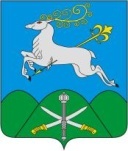 АДМИНИСТРАЦИЯ МУНИЦИПАЛЬНОГО ОБРАЗОВАНИЯКАВКАЗСКИЙ РАЙОНПОСТАНОВЛЕНИЕ от                                                                                                                    №     г.Кропоткин Об утверждении схемы размещения рекламных конструкций на территории Дмитриевского сельского поселения муниципального образования Кавказский районВ соответствии с частью 5.8 статьи 19 Федерального закона от          «13» марта 2006 года № 38-ФЗ «О рекламе» и руководствуясь Уставом муниципального образования Кавказский район, а также согласно сводного заключения департамента по архитектуре и градостроительству администрации Краснодарского края от «16» сентября 2022 года № 71-04-01-7167/22 п о с т а н о в л я ю: 1. Утвердить схему размещения рекламных конструкций на территории Дмитриевского сельского поселения муниципального образования Кавказский район (приложение).2. Отделу информационной политики администрации муниципального образования Кавказский район (Винокурова) опубликовать (обнародовать) настоящее постановление в периодически печатном издании, распространяемом в муниципальном образовании Кавказский район и обеспечить его размещение на официальном сайте администрации муниципального образования Кавказский район в информационно-телекоммуникационной сети «Интернет».3. Контроль за выполнением настоящего постановления возложить на заместителя главы муниципального образования Кавказский район М.Н.Козлову.4. Постановление вступает в силу со дня его официального опубликования.Глава муниципального образованияКавказский район                                                                            В.Н. Очкаласов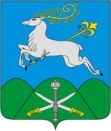 Администрациямуниципального образованияКавказский районСхема размещения рекламных конструкций на территории Дмитриевского сельского поселения муниципального образования Кавказский район2022 г.Раздел IСхема размещения рекламных конструкции на территории Дмитриевского сельского поселения муниципального образования Кавказский район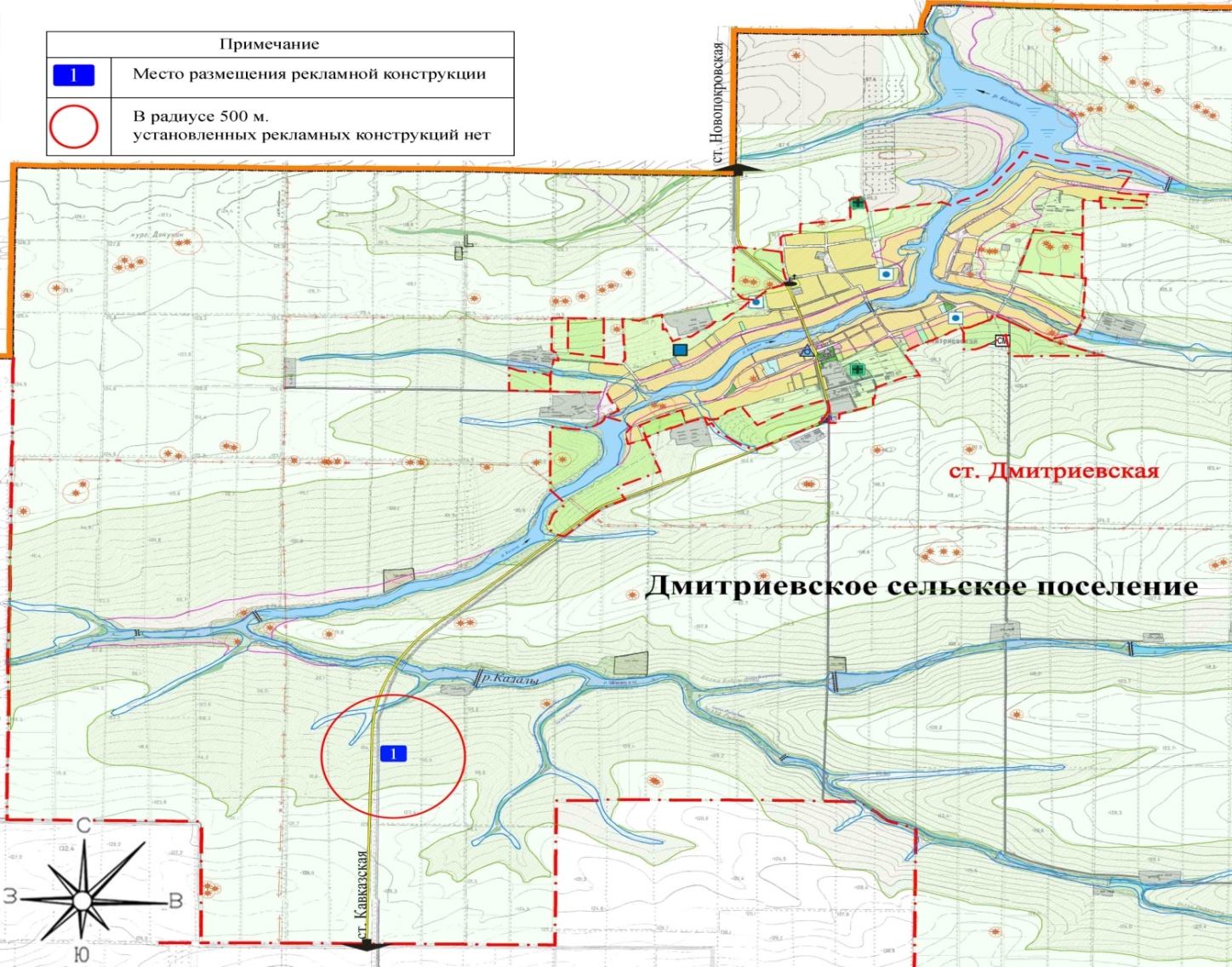 Раздел IIПеречень рекламных конструкций на территории Дмитриевского сельского поселения муниципального образования Кавказский район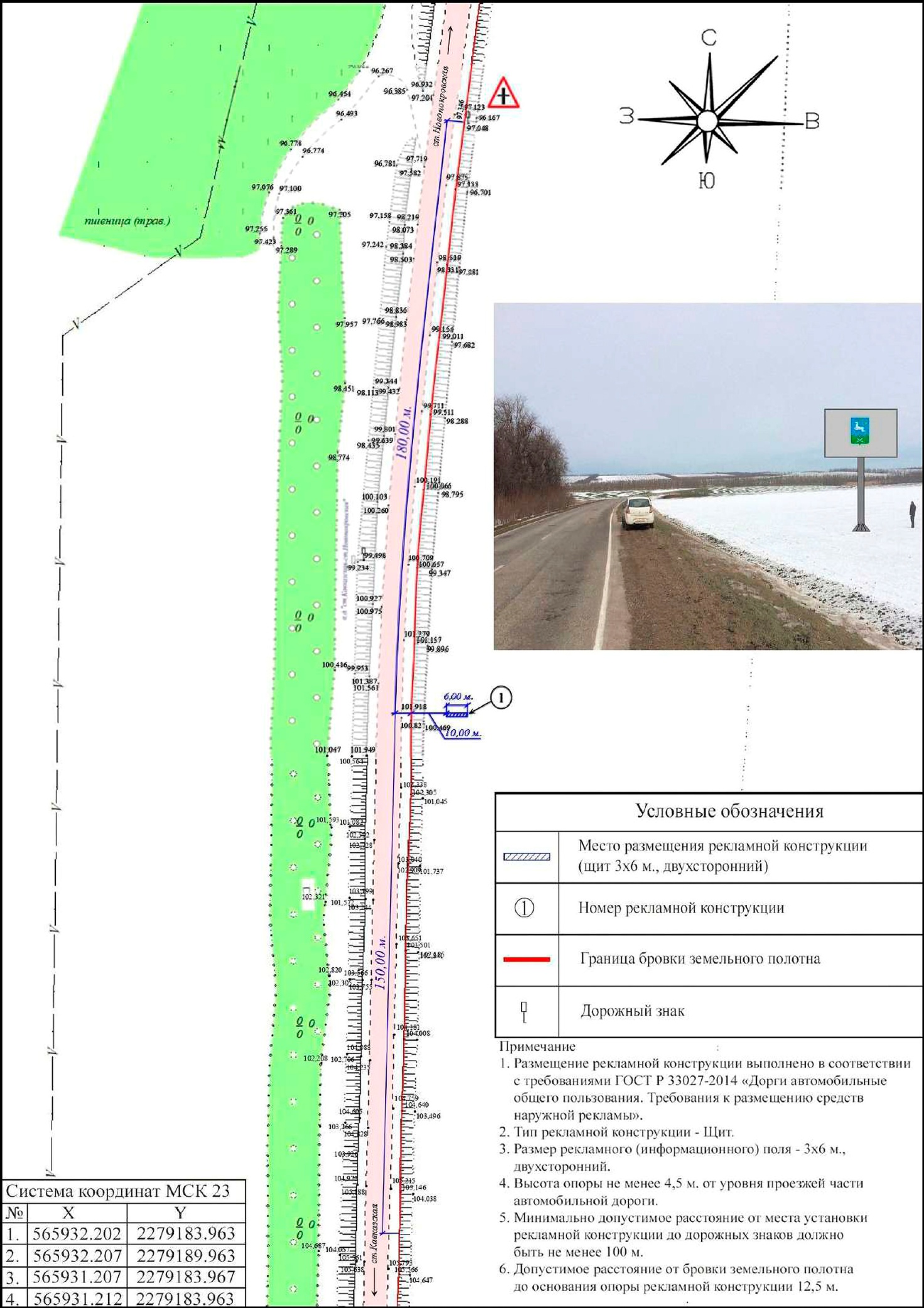 Раздел VТипы и виды рекламных конструкций.Технические характеристикиРекламная конструкция ставится на заглублённом фундаменте (в случае невозможности установки рекламной конструкции на заглублённом фундаменте, допускается установка рекламной конструкции без заглубления фундамента). Информационная панель представляет собой металлическую раму, жёстко соединённую с опорной стойкой под прямым углом. Рекламное поле изготавливается из оцинкованных панелей, либо влагостойкой фанеры, для вариантов статичного исполнения. Расстояние от нижнего края рекламной конструкции до уровня земли: не менее .Опорная стойка может быть выполнена из круглой или прямоугольной профильной трубы Доведение до потребителя рекламных сообщений на щитах 6 х 3 м. может производиться:- с помощью неподвижных полиграфических постеров;- с помощью демонстрации постеров на динамических системах смены изображений (роллерных системах или системах поворотных панелей – призматронах и др.).Заместитель главымуниципального образованияКавказский район                                                                                    М.Н.КозловаПРИЛОЖЕНИЕУТВЕРЖДЕНАпостановлением администрациимуниципального образованияКавказский районот ___________________№ _____№ п/пТип и вид рекламной конструкцииКоличество сторонРазмер информационного поля, м.  Общая площадь информацион-ного поля, кв.м.Адрес рекламной конструкции1Щит26х336,0ст.Дмитриевская, автодорога «ст.Кавказская-ст.Новопокровская», 20 км. + 536 м. справа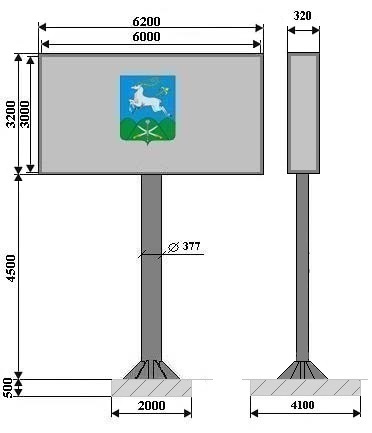 Щит Размер информационного поля : 6000 х .Количество рекламных поверхностей: 2 . Торец рекламной конструкции закрыт.Цвет рекламной конструкции: серый (металлик).Количество опорных стоек: одна.Опорная стойка: выполнена из металлической трубы с порошковым полимерным покрытием.Размер опорной стойки: диаметр . согласно проекта (технического паспорта) рекламной конструкции.Освещение: наличие внутреннего или внешнего освещения обязательно.Возможные технологии автоматической смены изображения: призматрон, скроллер,  иные.  
